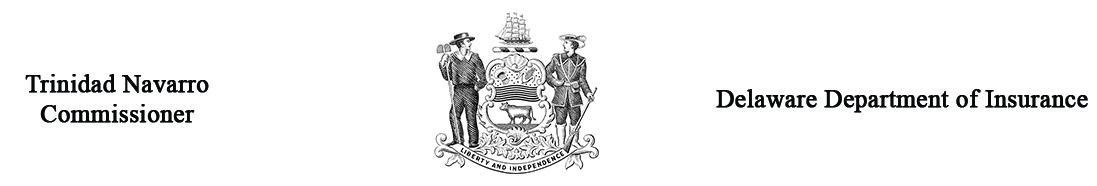 Homeowner Arbitration Respondent’s AnswerWITNESS:	Controverting parties may present witnesses in their behalf provided due notice is given.  If you wish to present witnesses; list name, address and telephone number on a  separate sheet; submit  one (1) copy and attach to this form.  Witnesses not listed will not be admitted._____________________________________________________                 __________________________                   Signature – Respondent’s Representive                                                                  DateReturn one (1) copy to:	Delaware Insurance Department				1351 West North St., Ste. 101				Dover, DE  19904Note:  You must forward a copy of all documentation to be used at the hearing to the opposing party at least 5 business days prior to hearing date (Regulation 901, Section 10.4).Applicant’s NameArbitration Case #(Office Use Only)Arbitration Case #(Office Use Only)Arbitration Case #(Office Use Only)Arbitration Case #(Office Use Only)Arbitration Case #(Office Use Only)Arbitration Case #(Office Use Only)Name of Respondent CompanyAddressEmail AddressRespondent’s Policyholder Policyholder Address Claim # Policy #   Policy #   Policy #   RepresentativePhone #Phone #Phone #Phone #Respondent Company NAIC #Adjuster’s License #Adjuster’s License #Adjuster’s License #Adjuster’s License #Adjuster’s License #Adjuster’s License #Adjuster’s License #Adjuster’s License #Do you admit coverage? yes     noHas settlement been attempted?Has settlement been attempted?Has settlement been attempted?Has settlement been attempted?Has settlement been attempted?Has settlement been attempted?Has settlement been attempted?Has settlement been attempted?Has settlement been attempted? yes         no yes         no yes         noHas an offer been made?   yes     noIf so, indicate the amountIf so, indicate the amountIf so, indicate the amountIf so, indicate the amountIf so, indicate the amountIf so, indicate the amountIf so, indicate the amountIf so, indicate the amount$      $      $      $      Who will represent your company at the hearing?Who will represent your company at the hearing?AddressAddressEmail AddressEmail AddressState your answer to the complaint filed by the applicant(If needed, attach separate sheet.)State your answer to the complaint filed by the applicant(If needed, attach separate sheet.)State your answer to the complaint filed by the applicant(If needed, attach separate sheet.)State your answer to the complaint filed by the applicant(If needed, attach separate sheet.)State your answer to the complaint filed by the applicant(If needed, attach separate sheet.)